Mobile News Growth Driven By Older AdultsMobile devices have rapidly become one of the most common ways for Americans to get news, and the sharpest growth in the past year has been among Americans ages 50 and older, according to a Pew Research Center survey.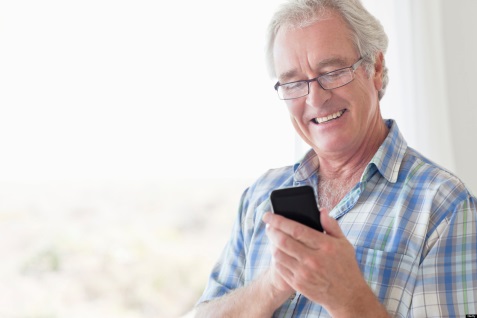 Pew Research Center 6.13.17http://www.pewresearch.org/fact-tank/2017/06/12/growth-in-mobile-news-use-driven-by-older-adults/image credit:http://i.huffpost.com/gen/1186312/images/o-OLD-MAN-TECHNOLOGY-facebook.jpg